위 본인은 서울시립청소년문화교류센터 ‘미지’에서 실시하는 ‘청소년 기후위기 대응 워크숍’에 참여하고자 위와 같이 지원서를 제출합니다.모든 기재 사항은 사실대로 작성하였으며, 활동 중 본인의 초상이사진·영상물로 기획될 경우, 향후 관련 홍보에 이용될 수 있음에 동의합니다. 2022년   월   일지 원 자                    (서명)서울시립청소년문화교류센터 귀하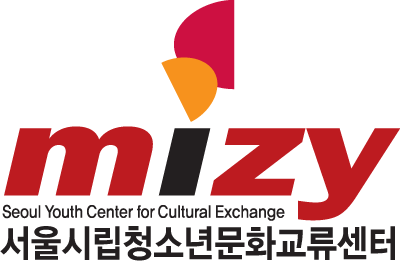 개인정보의 수집⦁이용에 관한 동의서서울청소년문화교류센터는 귀하의 개인정보를 수집∙이용 등을 처리하고자 하는 경우에는「개인정보 보호법」제15조, 제17조, 제24조에 따라 아래 각 사항의 동의를 얻어야 합니다.□ 개인정보의 수집에 관한 동의※귀하는 이 동의를 거부할 수 있습니다. 다만 동의를 하지 않을시 지원(지급)이 취소될 수 있음을 알려드립니다.☞ 위와 같이 개인정보를 수집하는데 동의하십니까? □ 개인정보의 이용에 관한 동의※귀하는 이 동의를 거부할 수 있습니다. 다만 동의를 하지 않을시 지원(지급)이 취소될 수 있음을 알려드립니다.□ 고유식별정보의 처리에 관한 동의※“처리” 라 함은 고유식별정보 등 개인정보를 수집, 이용, 제공 등과 그 밖에 이와 유사한 행위를 말합니다. ※귀하는 이 동의를 거부할 수 있습니다. 다만 동의를 하지 않을시 지원(지급)이 취소될 수 있음을 알려드립니다.☞ 위와 같이 고유식별정보를 수집·이용하는데 동의하십니까? 년     월     일본인 성명         (서명 또는 인)서 울 청 소 년 문 화 교 류 센 터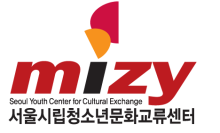 [청소년 기후위기 대응 워크숍] 참가 지원서[청소년 기후위기 대응 워크숍] 참가 지원서[청소년 기후위기 대응 워크숍] 참가 지원서[청소년 기후위기 대응 워크숍] 참가 지원서성 명국 문성별/국적남 (  ) / 여 (  )(국적) 성 명영 문(여권상의 영문명)생년월일/나이년    월    일 (만    세)인적사항주 소(시, 도 동까지만)인적사항소 속(학교/기관) (학교/기관) (학교/기관) 인적사항소 속(학년 및 전공/직위)(학년 및 전공/직위)(학년 및 전공/직위)연락처전화 / SNS(휴대폰) (휴대폰) (휴대폰) 연락처전화 / SNS(인스타그램 또는 페이스북) / (인스타그램 또는 페이스북) / (인스타그램 또는 페이스북) / 연락처E-mail외국인 참가자 분들은 한국어 구사 능력 수준을 체크해주세요.(* 본 프로그램은 한국어로 진행됩니다.)외국인 참가자 분들은 한국어 구사 능력 수준을 체크해주세요.(* 본 프로그램은 한국어로 진행됩니다.)외국인 참가자 분들은 한국어 구사 능력 수준을 체크해주세요.(* 본 프로그램은 한국어로 진행됩니다.)한국어 말하기 능력수준상토론, 발표 가능 (   )한국어 말하기 능력수준중일상 회화 가능 (   )한국어 말하기 능력수준하기초 회화 가능 (   )* 필요 시 칸 추가하여 작성* 필요 시 칸 추가하여 작성* 필요 시 칸 추가하여 작성* 필요 시 칸 추가하여 작성* 필요 시 칸 추가하여 작성* 필요 시 칸 추가하여 작성환경관련 및 국제교류, 그 외문화교류관련 프로그램 참가 경험활동명주최기관상세활동내용역할기간환경관련 및 국제교류, 그 외문화교류관련 프로그램 참가 경험환경관련 및 국제교류, 그 외문화교류관련 프로그램 참가 경험환경관련 및 국제교류, 그 외문화교류관련 프로그램 참가 경험환경관련 및 국제교류, 그 외문화교류관련 프로그램 참가 경험자 기 소 개 서 1. 자기소개 및 지원동기1. 자기소개 및 지원동기자신을 잘 표현할 수 있는 내용을 자유롭고 재미있지만 솔직하게 써주세요.자신을 잘 표현할 수 있는 내용을 자유롭고 재미있지만 솔직하게 써주세요.2. 관심분야2. 관심분야평소 관심 있었던 환경 관련 주제나 키워드, 기후변화 이슈 혹은 진행해보고 싶은 팀 프로젝트가 있다면 간단히 적어주세요.평소 관심 있었던 환경 관련 주제나 키워드, 기후변화 이슈 혹은 진행해보고 싶은 팀 프로젝트가 있다면 간단히 적어주세요.2-1. 관심분야2-1. 관심분야위 기재한 내용을 바탕으로 평소 참여해보고 싶었던 환경 관련 원데이 클래스나 워크숍이 있다면 적어주세요.(ex. 비건 쿠킹 클래스, 친환경 세제 만들기 클래스 등 무엇이든 좋습니다. 관심있게 보았던 워크숍/클래스가 있다면 적어주세요.)위 기재한 내용을 바탕으로 평소 참여해보고 싶었던 환경 관련 원데이 클래스나 워크숍이 있다면 적어주세요.(ex. 비건 쿠킹 클래스, 친환경 세제 만들기 클래스 등 무엇이든 좋습니다. 관심있게 보았던 워크숍/클래스가 있다면 적어주세요.)3. 환경 및 국제교류, 그 외 문화교류 활동 경험 3. 환경 및 국제교류, 그 외 문화교류 활동 경험 타 청소년 활동, 콘텐츠 기획 및 제작, 문화교류 활동 등을 통해 경험했던 내용을 자유롭게 서술해주세요.타 청소년 활동, 콘텐츠 기획 및 제작, 문화교류 활동 등을 통해 경험했던 내용을 자유롭게 서술해주세요.4. 활동 일정 관련4. 활동 일정 관련본 프로그램은 계획된 5회기에 모두 참여하셔야 수료증 지급됩니다. 일정에 성실히 참여하실 수 있으신가요?본 프로그램은 계획된 5회기에 모두 참여하셔야 수료증 지급됩니다. 일정에 성실히 참여하실 수 있으신가요?수집목적지원 자격 검토, 선정 후 참가 지원 및 사후관리수집하는 개인정보 항목성명, 생년월일, 외국인등록번호, 주소, 이메일, 휴대폰 번호 보유 이용하는 기간개인정보의 수집 동의일로부터 개인정보의 수집, 이용목적을 달성한 날까지수집하는 자 / 사업명서울청소년문화교류센터 / 청소년지구살리기프로젝트사업동의함□동의하지 않음□이용목적지원 자격 검토, 선정 후 참가 지원 및 사후관리이용하는 개인정보 항목성명, 생년월일, 외국인등록번호, 주소, 이메일, 휴대폰 번호보유 이용하는 기간개인정보의 이용 동의일로부터 개인정보의 수집, 이용목적을 달성한 날까지이용하는 자 서울청소년문화교류센터 / 청소년지구살리기프로젝트사업동의함□동의하지 않음□서울청소년문화교류센터는 본인의 고유식별정보(주민등록번호), 여권번호, 외국인등록번호, 운전면허번호를 처리(수집,이용,제공 등)하기 위해서는「개인정보보호법」제24조에 의하여 개인정보에 대한 동의와 별도의 동의를 얻어야 합니다. 이에 본인은 청소년문화교류센터가 본인의 고유식별정보를 위의 「개인정보의 이용에 관한 동의」의 내용과 같이 수집∙이용 제공 등을 처리하는 데 동의합니다.동의함□동의하지 않음□